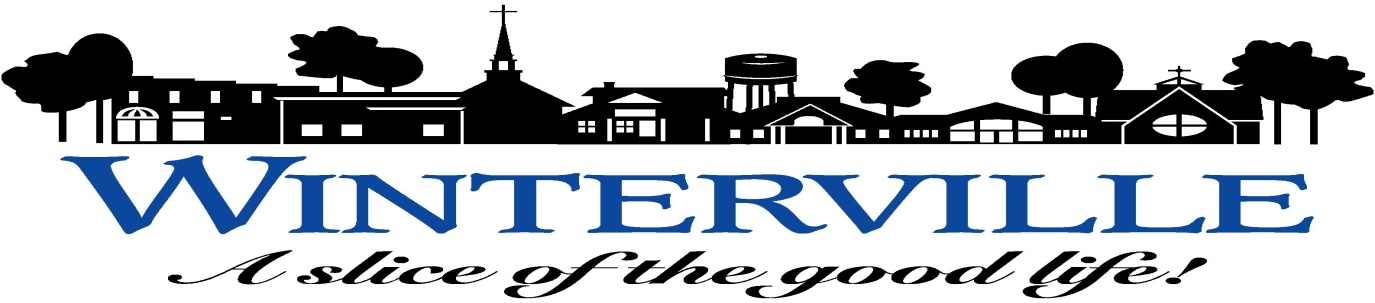 TOWN COUNCIL AGENDADecember 10, 2018 - 7:00 P.M.WINTERVILLE TOWN HALL ASSEMBLY ROOMCALL TO ORDER.INVOCATION.PLEDGE OF ALLEGIANCE.WELCOME.APPROVAL OF AGENDA.PUBLIC HEARINGS:Aquatic Holdings, LLC Annexation.PRESENTATIONS:1.	Resolution Honoring Jimmy Garris, County Commissioner.2.	Audit Presentation – Michael C. Jordan, CPA with Carr, Riggs & Ingram, LLC.PUBLIC COMMENT: The Public Comment period of thirty minutes provides an opportunity for residents to comment on any item included in the agenda or to address the Town Council on any other matter related to the Town of Winterville. For an item included in the Public Hearing section of the agenda, residents should address the Council at the time the Mayor invites public comment on the item. No public comment may be made to the Council during the meeting, except during the Public Comment period or as part of a Public Hearing. Individual speakers are limited to a maximum of three minutes, and no more than three speakers may address the Council on a single matter. The Town Council may elect to take no action on the matter addressed by a speaker, may schedule the matter for further consideration at a future Council meeting, or may refer the matter to Town staff for disposition. Copies of the Town Public Comment Policy are available in the rear of the Assembly Room.Marie Reed – Presentation of Gift for Fire Department..CONSENT AGENDA: The following items are considered routine in nature and will not be discussed by the Town Council unless a Councilman or citizen requests that an item be removed from the Consent Agenda for further discussion. The Mayor may allow citizens to address an item or ask questions.Approval of the following sets of Council Meeting Minutes:November 5, 2018 Special Meeting Minutes; andNovember 13, 2018 Regular Meeting Minutes.Approval of 2019 calendars:Draft 2019 Regular Council Meeting Calendar; andDraft 2019-2020 Budget Calendar.Tax Release/Refunds.NEW BUSINESS:Brookfield, Section 4 – Preliminary Plat.OTHER AGENDA ITEMS:1.	Discussion of Logistics for Council Office - (Councilman Moore)ITEMS FOR FUTURE AGENDAS/FUTURE WORK SESSIONS:REPORTS FROM DEPARTMENT HEADS:Update on Projects Currently Underway:	Regional Sewer Pump Station ProjectChapman Street Culvert - Nobel Canal Drainage Basin Study2018 SRF Application (Sewer Rehabilitation)Minimum Housing/Code EnforcementHorizon Land Use PlanMulti-Purpose Building Site PlanWinterville Market/Town Common PlanResurfacing of the Hillcrest Basketball CourtsFork Swamp Greenway ProjectREPORTS FROM THE TOWN ATTORNEY, MAYOR AND TOWN COUNCIL, AND TOWN MANAGER.CLOSED SESSION: NCGS § 143-318.11. (a)(5) To consult with an attorney employed or retained by the public body in order to preserve the attorney-client privilege between the attorney and the public body, which privilege is hereby acknowledged. General policy matters may not be discussed in a closed session and nothing herein shall be construed to permit a public body to close a meeting that otherwise would be open merely because an attorney employed or retained by the public body is a participant. The public body may consider and give instructions to an attorney concerning the handling or settlement of a claim, judicial action, mediation, arbitration, or administrative procedure. (Discuss the price and other material terms of a contract or proposed contract for the acquisition of real property by purchase, option, exchange, or lease.)ANNOUNCEMENTS:Planning and Zoning Board Meeting – Monday, December 17, 2018 - 7 p.m. - Town Hall Assembly Room.Board of Adjustment Meeting – Tuesday, December 18, 2018 - 7 p.m. - Town Hall Assembly Room.Town Office closed on Monday, December 24, 2018, Tuesday, December 25, 2018, and Wednesday, December 26, 2018 for the Christmas Holidays.Town Office closed on Tuesday, January 1, 2019 for New Year Holiday.ADJOURN.SPECIAL NOTICE: Anyone who needs an interpreter or special accommodations to participate in the meeting should notify the Town Clerk, Don Harvey at (252) 215-2344 at least forty-eight (48) hours prior to the meeting. (Americans with Disabilities Act (ADA) 1991.)